                 Акционерное общество «Ярославский завод «СТРОЙТЕХНИКА»  сообщает, что годовое собрание акционеров  состоится 6 мая  2024 года в 15 часов 30 минут.  форма проведения собрания – собраниедата, на которую определяются лица, имеющие право на участие в ОСА – 6 апреля 2024 годакатегория голосующих акций –  акции обыкновенные именныеПовестка дня:1.Утверждение годового отчета АО «Ярстройтехника»  за 2023 год.2.Утверждение годовой бухгалтерской отчетности, в том числе отчетов о прибылях и убытках (счетов прибылей и убытков), а также распределение прибыли и убытков АО «Ярстройтехника»  за 2023 финансовый год.3.Объявление дивидендов по результатам 2023 финансового года.4.Избрание членов Совета директоров АО «Ярстройтехника»5. Избрание Ревизионной комиссии АО «Ярстройтехника»  Регистрация акционеров начинается в 15 часов.Совет директоров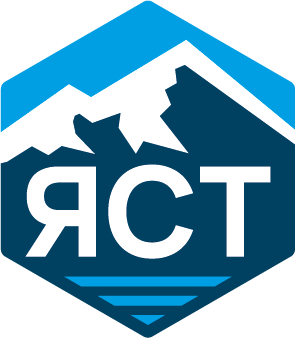 АО «Ярстройтехника»р/с.: 40702810500000003995 в ИКБР «ЯРИНТЕРБАНК» (ООО), БИК: 047888728, к/с.: 30101810300000000728ИНН: 7605002084, КПП: 760501001Юр. адрес: 150023, г. Ярославль, ул. Гагарина, 64аПочт. адрес: 150023, Ярославль, а/я 1202Федеральный номер: 88002349154 (звонок по России бесплатный)  Приемная: office@yarst.ru, тел.: (4852) 30-63-13,                                                      факс: (4852) 30-62-22,Отдел сбыта: sbyt@yarst.ru, тел.: (4852) 30-62-86                         Отдел маркетинга: marketing@yarst.ru, тел.: (4852) 59-91-54 info@yarst.ru, тел.: (4852) 30-62-70